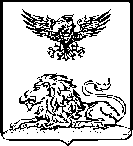 О формах протоколов об итогах голосования, о результатах выборов и сводных таблиц, составляемых избирательными комиссиями при проведении выборов депутатов представительных органов муниципальных образований Ровеньского района пятого созыва 10 сентября 2023 годаВ соответствии с пунктом 4 части 8 статьи 30 и статьями 77-80 Избирательного кодекса Белгородской области, Ровеньская территориальная избирательная комиссия постановляет:Установить следующие формы протоколов и сводных таблиц, составляемых избирательными комиссиями Ровеньского района при проведении выборов депутатов представительных органов муниципальных образований Ровеньского района пятого созыва 10 сентября 2023 года:протокол участковой избирательной комиссии об итогах голосования по многомандатному (одномандатному) избирательному округу (приложение № 1);протокол участковой избирательной комиссии об итогах голосования по многомандатному (одномандатному) избирательному округу, изготавливаемый с машиночитаемым кодом (приложение № 2);увеличенная форма протокола № 1 участковой избирательной комиссии об итогах голосования по многомандатному(одномандатному) избирательному округу (приложение № 3);протокол Ровеньской территориальной избирательной комиссии об итогах голосования по многомандатному (одномандатному) избирательному округу на соответствующей территории (приложение № 4);сводная таблица Ровеньской территориальной избирательной комиссии об итогах голосования по многомандатному избирательному округу на соответствующей территории (приложение № 5);увеличенная форма сводной таблицы Ровеньской территориальной избирательной комиссии об итогах голосования по многомандатному избирательному округу на соответствующей территории (приложение № 6).Установить, что изготовление бланков протоколов участковых избирательных комиссий, увеличенных форм протоколов и увеличенных форм сводных таблиц обеспечивает Ровеньская территориальная избирательная комиссия.При    изготовлении    указанных    бланков    число    строк,    начиная со строки 13, определяется по количеству кандидатов, зарегистрированных по многомандатным(одномандатным) избирательным округам.Системному администратору Ровеньской территориальной избирательной комиссии Старцевой Е.В. обеспечить формирование средствами ГАС «Выборы» на комплексе средств автоматизации Ровеньской территориальной избирательной комиссии протоколов и сводных таблиц избирательных комиссий по формам, установленным настоящим постановлением.Разместить настоящее постановление в информационно - телекоммуникационной сети «Интернет»:на странице Ровеньской территориальной избирательной комиссии на официальном сайте Избирательной комиссии Белгородской области,на сайте администрации Ровеньского района в разделе Ровеньская территориальная избирательная комиссия.Контроль за выполнением настоящего постановления возложить на председателя   Ровеньской   территориальной   избирательной   комиссии Е.В. МакароваПриложение №1к постановлению Ровеньской территориальной избирательной комиссииот 19 июля 2023 года № 21/109-1Экземпляр №  	Выборы депутатов представительных органов сельских поселений Ровеньского района пятого созыва10 сентября 2023 годаПРОТОКОЛучастковой избирательной комиссии об итогах голосованияпо  	 	мандатному избирательному округуИЗБИРАТЕЛЬНЫЙ УЧАСТОК №	_ 	Белгородская область, Ровеньский район,(адрес помещения для голосования избирательного участка – наименование области, района, поселка, села, улицы, дома)Участковая избирательная комиссия	у с т а н о в и л а :Приложение №3к постановлению Ровеньской территориальной избирательной комиссииот 19 июля 2023 года № 21/109-1Выборы депутатов представительных органов сельских поселений Ровеньского района пятого созыва10 сентября 2023 годаПРОТОКОЛучастковой избирательной комиссии об итогах голосованияпо  	 	мандатному избирательному округу(УВЕЛИЧЕННАЯ ФОРМА)ИЗБИРАТЕЛЬНЫЙ УЧАСТОК №	_ 	Белгородская область, Ровеньский район,(адрес помещения для голосования избирательного участка – наименование области, района, поселка, села, улицы, дома)Участковая избирательная комиссия у с т а н о в и л а :Приложение №2к постановлению Ровеньской территориальной избирательной комиссииот 19 июля 2023 года № 21/109-1Экземпляр №  	Выборы депутатов представительных органов сельских поселений Ровеньского района пятого созыва10 сентября 2023 годаПРОТОКОЛучастковой избирательной комиссии об итогах голосованияпо	мандатному избирательному округуИЗБИРАТЕЛЬНЫЙ УЧАСТОК №  	Белгородская область, Ровеньский район,(адрес помещения для голосования избирательного участка – наименование области, района, поселка, села, улицы, дома)Участковая избирательная комиссия у с т а н о в и л а :Председатель участковой избирательной комиссии Заместитель председателя комиссииСекретарь комиссии Члены комиссии(фамилия, инициалы)(подпись либо причина отсутствия, отметка об особом мнении)Протокол подписан «	»	2023 года в	часов   минутПриложение №4к постановлению Ровеньской территориальной избирательной комиссииот 19 июля 2023 года № 21/109-1Экземпляр №      _Выборы депутатов представительных органов муниципальных образований Ровеньского района пятого созыва10 сентября 2023 годаВ соответствии со статьей 94 Избирательного кодекса Белгородской области 	,получившие наибольшее число голосов избирателей, принявших участие в голосовании, признаны избранными депутатами	собрания	сельского/городского поселения пятого созыва по 	избирательному округу.МП	Протокол подписан	сентября 2023 года в     часов   минутПриложение №5к постановлению Ровеньской территориальной избирательной комиссииот 19 июля 2023 года № 21/109-1Экземпляр №   	Выборы депутатов представительных органов муниципальных образований  Ровеньского района пятого созыва10 сентября 2023 годаСВОДНАЯ ТАБЛИЦАРовеньской территориальной избирательной комиссии о результатах выборов по                                    мандатному избирательному округ№Число участковых избирательных комиссий на территории избирательного округаЧисло поступивших протоколов участковых избирательных комиссий, на основании которых составлена данная сводная таблицаЧисло избирательных участков, итоги голосования по которым были признаны недействительнымиСуммарное число избирателей, внесенных в списки избирателей на момент окончания голосования на избирательных участках, итоги голосования по которым были признаны недействительнымиПредседатель комиссии                              Е.В.Макарова Секретарь комиссии	 	А.В.ЕвтуховаСводная таблица составленаМП	«	»	2023 годаПриложение №6к постановлению Ровеньской территориальной избирательной комиссииот 19 июля 2023 года № 21/109-1Выборы депутатов представительных органов сельских поселений Ровеньского района пятого созыва 10 сентября 2023 годаСВОДНАЯ ТАБЛИЦАРовеньской территориальной избирательной комиссии о результатах выборовпо  	мандатному избирательному округу    УВЕЛИЧЕННАЯ ФОРМАРОВЕНЬСКАЯ ТЕРРИТОРИАЛЬНАЯИЗБИРАТЕЛЬНАЯ КОМИССИЯП О С Т А Н О В Л Е Н И Е19  июля 2023 г.	№ 21/109-1ПредседательРовеньской территориальной избирательной комиссииЕ.В.МакароваСекретарьРовеньской территориальной избирательной комиссииА.В.Евтухова1Число избирателей, внесенных в список на момент окончания голосования1Число избирателей, внесенных в список на момент окончания голосования2Число бюллетеней, полученных участковой комиссией2Число бюллетеней, полученных участковой комиссией3Число бюллетеней, выданных избирателям, проголосовавшим досрочно3Число бюллетеней, выданных избирателям, проголосовавшим досрочно4Число бюллетеней, выданных избирателям в помещении для голосования в день голосования4Число бюллетеней, выданных избирателям в помещении для голосования в день голосования5Число бюллетеней, выданных избирателям,проголосовавшим вне помещения для голосования в день голосования5Число бюллетеней, выданных избирателям,проголосовавшим вне помещения для голосования в день голосования6Число погашенных бюллетеней6Число погашенных бюллетеней7Число бюллетеней, содержащихся в переносных ящиках для голосования7Число бюллетеней, содержащихся в переносных ящиках для голосования8Число бюллетеней, содержащихся в стационарных ящиках для голосования8Число бюллетеней, содержащихся в стационарных ящиках для голосования9Число недействительных бюллетеней910Число действительных бюллетеней10Число действительных бюллетеней11Число утраченных бюллетеней11Число утраченных бюллетеней12Число бюллетеней, не учтенных при получении12Число бюллетеней, не учтенных при полученииФамилии, имена и отчества внесенных вбюллетень зарегистрированных кандидатовФамилии, имена и отчества внесенных вбюллетень зарегистрированных кандидатовЧисло голосов избирателей, поданных за каждогозарегистрированного кандидатаЧисло голосов избирателей, поданных за каждогозарегистрированного кандидатаЧисло голосов избирателей, поданных за каждогозарегистрированного кандидатаЧисло голосов избирателей, поданных за каждогозарегистрированного кандидатаЧисло голосов избирателей, поданных за каждогозарегистрированного кандидата1313141415151616Сведения о количестве поступивших в участковую комиссию в день голосования и до окончания подсчета голосов избирателей жалоб (заявлений), прилагаемых к протоколуСведения о количестве поступивших в участковую комиссию в день голосования и до окончания подсчета голосов избирателей жалоб (заявлений), прилагаемых к протоколуПредседатель участковойизбирательной комиссии	 	    	Председатель участковойизбирательной комиссии	 	    	Председатель участковойизбирательной комиссии	 	    	Председатель участковойизбирательной комиссии	 	    	(фамилия, инициалы)(фамилия, инициалы)(подпись либо причина отсутствия, отметка об особом мнении)Заместитель председателя комиссииЗаместитель председателя комиссии(подпись либо причина отсутствия, отметка об особом мнении)Секретарь комиссииСекретарь комиссииСекретарь комиссииСекретарь комиссииЧлены комиссии:Члены комиссии:М.П.Протокол подписан «	»	2023 годаПротокол подписан «	»	2023 годав	часов	минут1Число избирателей, внесенных в список на момент окончания голосования1Число избирателей, внесенных в список на момент окончания голосования2Число бюллетеней, полученных участковой комиссией2Число бюллетеней, полученных участковой комиссией3Число бюллетеней, выданных избирателям, проголосовавшим досрочно3Число бюллетеней, выданных избирателям, проголосовавшим досрочно4Число бюллетеней, выданных избирателям в помещении для голосования в день голосования4Число бюллетеней, выданных избирателям в помещении для голосования в день голосования5Число бюллетеней, выданных избирателям, проголосовавшим вне помещения для голосования в день голосования5Число бюллетеней, выданных избирателям, проголосовавшим вне помещения для голосования в день голосования6Число погашенных бюллетеней6Число погашенных бюллетеней7Число бюллетеней, содержащихся в переносных ящиках для голосования7Число бюллетеней, содержащихся в переносных ящиках для голосования8Число бюллетеней, содержащихся в стационарных ящиках для голосования8Число бюллетеней, содержащихся в стационарных ящиках для голосования9Число недействительных бюллетеней910Число действительных бюллетеней10Число действительных бюллетеней11Число утраченных бюллетеней11Число утраченных бюллетеней12Число бюллетеней, не учтенных при получении12Число бюллетеней, не учтенных при полученииФамилии, имена и отчества внесенных в бюллетень зарегистрированных кандидатовФамилии, имена и отчества внесенных в бюллетень зарегистрированных кандидатовЧисло голосов избирателей, поданных за каждого зарегистрированного кандидатаЧисло голосов избирателей, поданных за каждого зарегистрированного кандидатаЧисло голосов избирателей, поданных за каждого зарегистрированного кандидатаЧисло голосов избирателей, поданных за каждого зарегистрированного кандидатаЧисло голосов избирателей, поданных за каждого зарегистрированного кандидата1313141415151616Сведения о количестве поступивших в участковую комиссию в день голосования и до окончания подсчета голосов избирателей жалоб (заявлений), прилагаемых к протоколуСведения о количестве поступивших в участковую комиссию в день голосования и до окончания подсчета голосов избирателей жалоб (заявлений), прилагаемых к протоколуСведения о количестве поступивших в участковую комиссию в день голосования и до окончания подсчета голосов избирателей жалоб (заявлений), прилагаемых к протоколуСведения о количестве поступивших в участковую комиссию в день голосования и до окончания подсчета голосов избирателей жалоб (заявлений), прилагаемых к протоколу1Число избирателей, внесенных в список избирателей на момент окончания голосования2Число бюллетеней, полученных участковой комиссией3Число бюллетеней, выданных избирателям, проголосовавшим досрочно4Число бюллетеней, выданных избирателям в помещении для голосования в день голосования5Число бюллетеней, выданных избирателям, проголосовавшим вне помещения для голосования в день голосования6Число погашенных бюллетеней7Число бюллетеней, содержащихся в переносных ящиках для голосования8Число бюллетеней, содержащихся в стационарных ящиках для голосования9Число недействительных бюллетеней10Число действительных бюллетеней11Число утраченных бюллетеней12Число бюллетеней, не учтенных при полученииФамилии, имена и отчества внесенных в бюллетень зарегистрированных кандидатовФамилии, имена и отчества внесенных в бюллетень зарегистрированных кандидатовЧисло голосов избирателей, поданных за каждогозарегистрированного кандидатаЧисло голосов избирателей, поданных за каждогозарегистрированного кандидата13141516Сведения о количестве поступивших в участковую избирательную комиссию в день голосования и доокончания подсчета голосов избирателей жалоб (заявлений), прилагаемых к протоколуСведения о количестве поступивших в участковую избирательную комиссию в день голосования и доокончания подсчета голосов избирателей жалоб (заявлений), прилагаемых к протоколуПРОТОКОЛРовеньской территориальной избирательной комиссии с полномочиями окружнойизбирательной комиссии о результатах выборовпо  	 	мандатному избирательному округу  № на территории муниципального района "Ровеньский район" Белгородской областиЧисло участковых избирательных комиссий на территории избирательного округа -Число протоколов участковых избирательных комиссий, на основании которых составлен данныйпротокол -Число избирательных участков, итоги голосования по которым были признаны недействительными -Суммарное число избирателей, внесенных в списки избирателей на момент окончания голосования на избирательных участках, итоги голосования по которым были признаны недействительными -На основании данных первых экземпляров протоколов участковых избирательных комиссий об итогах голосования по	мандатному избирательному округу №      Ровеньская избирательная комиссия, после предварительной проверки правильности их составления путем суммирования всех содержащихся в них данных, о п р е д е л и л а:1Число избирателей, внесенных в список на момент окончания голосования2Число бюллетеней, полученных участковой комиссией3Число бюллетеней, выданных избирателям, проголосовавшим досрочно4Число бюллетеней, выданных избирателям в помещении для голосования в день голосования5Число бюллетеней, выданных избирателям, проголосовавшим вне помещения для голосования в день голосования6Число погашенных бюллетеней7Число бюллетеней, содержащихся в переносных ящиках для голосования8Число бюллетеней, содержащихся в стационарных ящиках для голосования9Число недействительных бюллетеней10Число действительных бюллетеней11Число утраченных бюллетеней12Число бюллетеней, не учтенных при полученииФамилии, имена, отчества зарегистрированных кандидатов, внесенных в избирательный бюллетеньФамилии, имена, отчества зарегистрированных кандидатов, внесенных в избирательный бюллетеньЧисло голосовизбирателей, поданных за каждогозарегистрированного кандидатаЧисло голосовизбирателей, поданных за каждогозарегистрированного кандидатаЧисло голосовизбирателей, поданных за каждогозарегистрированного кандидатаЧисло голосовизбирателей, поданных за каждогозарегистрированного кандидатаЧисло голосовизбирателей, поданных за каждогозарегистрированного кандидатаЧисло голосовизбирателей, поданных за каждогозарегистрированного кандидатаЧисло голосовизбирателей, поданных за каждогозарегистрированного кандидата1314151617181920212223Председатель комиссии	 	(фамилия, инициалы)(подпись либо причина отсутствия, отметка обособом мнении)Заместитель председателякомиссии	 	Секретарь комиссииЧлены комиссии:Данные протоколов участковых избирательных комиссийДанные протоколов участковых избирательных комиссийУИК№УИК№УИК№УИК№УИК№Итого1Число избирателей, внесенных в список на момент окончания голосования2Число бюллетеней, полученных участковой комиссией3Число бюллетеней, выданных избирателям, проголосовавшим досрочно4Число бюллетеней, выданных избирателям в помещении для голосования в день голосования5Число бюллетеней, выданных избирателям, проголосовавшим вне помещения для голосования в день голосования6Число погашенных бюллетеней7Число бюллетеней, содержащихся в переносных ящиках для голосования8Число бюллетеней, содержащихся встационарных ящиках для голосования9Число недействительных бюллетеней10Число действительных бюллетеней11Число утраченных бюллетеней12Число бюллетеней, не учтенных при полученииФамилии, имена, отчества зарегистрированных кандидатов, внесенных в избирательныйбюллетеньФамилии, имена, отчества зарегистрированных кандидатов, внесенных в избирательныйбюллетеньЧисло голосов избирателей, поданных за каждого зарегистрированного кандидатаЧисло голосов избирателей, поданных за каждого зарегистрированного кандидатаЧисло голосов избирателей, поданных за каждого зарегистрированного кандидатаЧисло голосов избирателей, поданных за каждого зарегистрированного кандидатаЧисло голосов избирателей, поданных за каждого зарегистрированного кандидатаЧисло голосов избирателей, поданных за каждого зарегистрированного кандидата1314151617181920212223Данные протоколовучастковых избирательных комиссийДанные протоколовучастковых избирательных комиссийУИК №УИК №УИК №УИК №УИК №Итого1Число избирателей, внесенных в список на момент окончания голосования2Число бюллетеней, полученных участковой комиссией3Число бюллетеней, выданных избирателям, проголосовавшим досрочно4Число бюллетеней, выданных избирателям в помещении для голосования в день голосования5Число бюллетеней, выданных избирателям, проголосовавшим вне помещения для голосования в день голосования6Число погашенных бюллетеней7Число бюллетеней, содержащихся в переносных ящиках для голосования8Число бюллетеней, содержащихся в стационарных ящиках для голосования9Число недействительных бюллетеней10Число действительных бюллетеней11Число утраченных бюллетеней12Число бюллетеней, не учтенных при полученииФамилии, имена, отчества зарегистрированных кандидатов, внесенных в избирательный бюллетеньФамилии, имена, отчества зарегистрированных кандидатов, внесенных в избирательный бюллетеньЧисло голосов избирателей, поданных за каждого зарегистрированного кандидатаЧисло голосов избирателей, поданных за каждого зарегистрированного кандидатаЧисло голосов избирателей, поданных за каждого зарегистрированного кандидатаЧисло голосов избирателей, поданных за каждого зарегистрированного кандидатаЧисло голосов избирателей, поданных за каждого зарегистрированного кандидатаЧисло голосов избирателей, поданных за каждого зарегистрированного кандидата1314151617181920212223